                        Gemi İnşaatı ve Denizcilik Fakültesi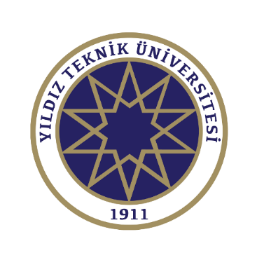 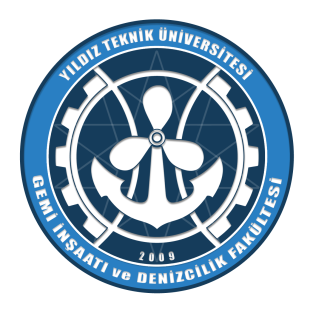                       Defter Onay FormuADI VE SOYADI	: ……………………………………………………………………….BÖLÜM		: 	GIM – Gemi İnş. ve Gemi Mak. Müh.
				GMIM – Gemi Mak. İşletme Müh.	ÜNİVERSİTE NO	: ……………………………………………………………………….STAJ TÜRÜ		:	GIM – ATÖLYE STAJI
				GIM – ZORUNLU MESLEKİ STAJ
				GIM – SEÇİMLİ MESLEKİ STAJ				GMIM – ATÖLYE STAJI
				GMIM – UZAKYOL VARDİYA STAJIİŞ GÜNÜ SAYISI	: ……………………………………………………………………….  		Yukarıda bilgileri olan öğrencinin ..……………………………………………………………işletmemizde yaptığı stajın defter içeriği ve sayfaları tarafımızca uygun bulunup onaylanmıştır.Onaylayan YetkiliAd Soyad / Tarih İmza ve İşletme Kaşe